NASHVILLE-DAVIDSON COUNTY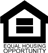 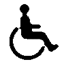 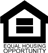 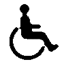 COVID-19 APPLICATION for RENT/MORTGAGE ASSISTANCEAffordable Housing Resourcesin partnership with MDHA CDBG-CV program orUnited Way’s Metro Cares Act Program.     SECTION 1:  GENERAL INFORMATIONAPPLICANT (first and last name):											CO-APPLICANT (first and last name):											PROPERTY ADDRESS:								CITY:		              ZIP:		IS THIS YOUR PRIMARY ADDRESS?  Yes  No 	          ARE YOU CURRENTLY LIVING IN THE HOME?  Yes  NoTELEPHONE NUMBERS:   (          )			         (        )				(        )						  Home Telephone		          Cell Phone			Work TelephoneEMAIL ADDRESS, if applicable:												SECTION 2:  DEMOGRAPHIC INFORMATIONThe information requested below is for statistical purposes only and has no bearing on the approval of your application for assistance.   Please check the boxes that apply to the applicant(s).Head of Household:   Male   Female     Other/non-conformingEthnicity:  ☐ Hispanic or Latino    ☐ Not Hispanic or LatinoVeteran     Yes   No   Active Military     Yes   No    RACE: SELECT ONE OR MORE OF THE FOLLOWING CATEGORIES:☐ African American   ☐American Indian or Alaska Native    ☐ Asian   ☐ Caucasian   ☐Native Hawaiian/Other Pacific Island     ☐OtherEnglish Proficiency     Yes   No    Birthdate         Applicant____________________	Co-Applicant____________________Marital Status:  Married    Single    Divorced   Widowed    Separated    UnknownEducation      High School	   University     Other_______________________________Disabled    Yes   No    Disabled Dependent  Yes   No    ☐	I CHOOSE NOT TO PROVIDE THIS INFORMATION.SECTION 3:  RENTAL ASSISTANCE HOUSING INFORMATION_______(Please write in N/A if you are applying for Mortgage AssistanceI certify by completing this section that I am or anticipate being behind on my rent and experiencing a housing crisis and facing potential homelessness due to loss of income when COVID-19 restrictions were imposed by the Metro Nashville & the State of Tennessee.  If any item does not apply to your particular situation, list it as N/ANAME APARTMENT COMPLEX _________________________________________________________________________PROPERTY MANAGER/COMPANY NAME ________________________________________________________________TELEPHONE #___________________________	EMAIL ADDRESS__________________________________________LEASE START/END DATE___________________	$ AMOUNT OF MONTHLY RENT__________________	_________DATE RENT BECAME DELINQUENT________________	$ AMOUNT OF TOTAL RENT ARREAGE_____________________$ AMOUNT OF LATE FEES/INTEREST CHARGES ____________	HAS AN EVICTION NOTICE BEEN RECEIVED? ☐ Yes ☐ NoIF YES, DATE OF NOTICE AND EFFECTIVE DATE OF EVICTION___________________________________________________ARE YOU CURRENTLY RECEIVING ANY TYPE OF FEDERAL HOUSING ASSISTANCE? Yes No    IF YES, INDICATE WHICH TYPE OF HOUSING ASSISTANCE YOU ARE RECEIVING:     PUBLIC HOUSING Yes No    HOUSING CHOICE / SECTION 8/OR OTHER VOUCHERS Yes No    ____________________________________________________________________________________________________SECTION 4 – MORTGAGE ASSISTANCE HOUSING INFORMATION_______(Please write in N/A if you are applying for Rental AssistanceI certify by completing this section that I am or anticipate being behind on my mortgage(s) and experiencing a housing crisis and facing potential homelessness due to loss of income when COVID-19 restrictions were imposed by the Metro Nashville & the State of Tennessee.  If any item does not apply to your particular situation, list it as N/ANAMES OF ALL MORTGAGE COMPANY (IES)/LOAN SERVICERS___________________________________________________________________________________________________________________________________________________________________________________________________________________________________________________TELEPHONE#____________________________	EMAIL ADDRESS_________________________________________TELEPHONE#____________________________	EMAIL ADDRESS_________________________________________ACCOUNT #’S ALL LOANS_______________________________________________________________________________________________________________________________________________________________________________$ AMOUNT OF MONTHLY MORTGAGE PAYMENT (S) (LIST SEPARATELY IF MORE THAN ONE)________________________________________________________________________________________________________________________$ AMOUNT OF TOTAL MORTGAGE DELINQUENCY (ALL MORTGAGE(S) (LIST SEPARATELY IF MORE THAN ONE)__________________________________________________________________________________________________________MONTH/DATE OF 1ST DELINQUENCY_____________HAVE YOU RECEIVED A FORECLOSURE NOTICE FROM YOUR LENDER? Yes No    ARE HOA FEES (IF ANY) AND TAXES AND INSURANCE INCLUDED IN YOUR MORTGAGE?  Yes No    IF NO, ARE THEY CURRENT?  Yes No    IS THE PROPERTY LISTED FOR SALE? Yes No    HAVE YOU APPLIED FOR/RECEIVED ANY TYPE OF PAYMENT RELIEF/CONCESSIONS FROM YOUR LENDER?  Yes No    IF YES, PLEASE DESCRIBE OR PROVIDE COPIES OF ANY CORRESPONDENCE RECEIVED FROM YOUR LENDER ______________________________________________________________________________________________________________________________________________________________________________________________    ____________________________________________________________________________________________________SECTION 5 – FINANCIAL HARDSHIP QUESTIONAIRE/SCREENING QUESTIONS EMPLOYMENT – complete requested information and check all that apply:As of January 1, 2020, I was employed full time  (32 hours/week – can be from multiple employers)   part time (less than 32 hours/week) when COVID-19 restrictions were imposed by Metro Nashville & the State of Tennessee.  My position at my employer(s) prior to COVID -19 restrictions were put into place was (describe position):  	________________________________________________________________________________________________________________________________________________________________________________________________________________________________________________________________________________________________________________________1.       I have already regained employment and have sufficient income to resume making rent/mortgage payments after assistance is provided.2.	 My employer(s) has guaranteed my return to employment once COVID-19 restrictions are fully lifted and I am currently receiving unemployment compensation and have sufficient income to resume making rent/mortgage payments after assistance is provided.3.	  My employer(s) has contacted me to return to work on ____________________ and has guaranteed return to my previous position and scheduled hours and I anticipate having sufficient income to resume making rent/mortgage payments after assistance is provided until I am able to return to work on the above date. 4.     My employer(s) has not guaranteed my return to employment, but I anticipate having sufficient income         from other sources to resume making rent/mortgage payments after assistance is provided. 5.      My employer(s) has not guaranteed my return to employment and at this time, I do not know if I        will be able to  resume making rent/mortgage payments after assistance is provided.COVID-19 has affected my household in the following ways: _______________________________________________________________________________________________________________________________________________________________________________________________________________________________________________________________________________________________________________________________________________________________________________________________________________________________________________________________________________________________________________________________________________________________________________________________________________________SECTION 6:  INCOME – SELF-CERTIFICATIONINCOME is defined as the total annual gross income (before taxes) of all family and non-family members 18+ years old living in the household.   All sources of income must be counted from all persons in the household based on the incomeanticipated to be received within the next 12 months.   Please circle your household size (Column A) on the chart below.  Then, check your annual household income range (Column B.) based on your household size.   For households larger than 6 persons, contact Sharon Bosworth 615-251-0025 ext 0My annual household income is above the amounts listed on the table.   My total household income is___________________.My household size is _________ persons.___________________________________________________________________________________________SECTION 7 – ASSET SELF–CERTIFICATION ASSETS are defined as funds available/accessible to the applicant/co-applicant and includes money in savings, checking accounts, bonds, stocks, bonds, CDs, IRAs, 401k, surrender value of life insurance, equity in real estate (other than your primary residence), etc.    Please check/complete the category below that best describes the value of your assets.		The $ value of my household assets is:			❑ Less than $5,000				❑ Above $5,000 with an approximate value of $________	_______________________________SECTION 8:  ADULTS OR CHILDREN LIVING IN HOUSEHOLD TOTAL NUMBER OF PEOPLE LIVING IN THE HOME:				List all current household members below. Indicate relationship of each member to the applicant (spouse, sibling, etc.).SECTION 9:  ANTICIPATED ANNUAL HOUSEHOLD INCOME INFORMATIONJust fill in the boxes where you receive income.  Write a 0 in the other boxes. PLEASE ENTER THE AMOUNT OF ANTICIPATD GROSS (BEFORE TAXES) ANNUAL INCOME for each household member 18 or older in the appropriate category in the table below:  SECTION 10:  APPLICANT(S) SIGNATURE/CERTIFICATIONBy signing below, I/we certify that the information provided in this application is accurate and complete and that we are residents of Nashville-Davidson County.   I/we further acknowledge that eligibility for services funded through the CDBG-CV program is based upon having a qualifying annual family income level, and that the income level and/or status I have indicated in this self-certification is subject to further verification by the agency providing services, MDHA and/or HUD.   I/we acknowledge that meeting program eligibility requirements does not guarantee assistance will be provided.   I/we acknowledge and understand any false statements or false information made on this application will result in immediate denial of my/our application for this program.  I/we will provide documentation of all income sources upon request.APPLICANT’S  SIGNATURE								DATECO-APPLICANT’S  SIGNATURE								DATEWhen Completed Fax, Email, Mail, or Hand Deliver To:Sharon Bosworth615-251-0025 ext 0Sbosworth@ahrhousing.org50 Vantage Way Suite 107, Nashville, Tn 37228Fax 615-256-9836Affordable Housing Resources does not discriminate against any person in program or client services regardless of race, color, age, national origin, marital status, sex, disability, religion, or any other legally protected status.Warning: Title 18, Section 1001 of the U.S. Code states that a person is guilty of a felony for knowingly and willingly making false or fraudulent statements to any department of the United States Government.NASHVILLE-DAVIDSON COUNTY CDBG-CV COVID-19 RENT/MORTGAGE EMERGENCY ASSISTANCE PROGRAM DUPLICATION OF BENEFITS QUESTIONNAIRE Date: ______________________________Applicant Name:_____________________________________________________________Applicant Name:_____________________________________________________________Please mark the box below regarding any prior assistance:I/we have not applied for or received any funding assistance for rent or mortgage from another agency in the past 12 months.(Initial)_________(Initial)__________.I/we have applied and received funding assistance from the following agencies to assist us with rent or mortgage in the past 12 months.   (Initial)_________(Initial)__________.  Please list name of all organizations and amount received:Name:___________________________________________________________________Requested$__________	Received$__________	Date Received:____________Time Period Supported by $ Received (i.e., March 2020 – June 2020, etc.)__________________________________________Name:___________________________________________________________________Requested$__________	Received$__________	Date Received:____________Time Period Covered by $ Received (i.e., March 2020 – June 2020, etc.)__________________________________________Name:___________________________________________________________________Requested$__________	Received$__________	Date Received:____________Time Period Supported by $ Received (i.e., March 2020 – June 2020, etc.)__________________________________________Are there any applications pending from other agencies:  Yes or No(IF yes Name of Agency, Date Applied and Period to be covered by $ received (i.e., March 2020 – June 2020, etc.)Name:________________________________________________Date:_____________Period Covered:_________________Name:________________________________________________Date:____________  Period Covered:_________________Name:________________________________________________Date:_____________ Period Covered:_________________CERTIFICATION: I certify that the information that I have provided above is an accurate and complete disclosure. Applicant Signature: ________________________________________Co-Applicant:_____________________________________________  Warning: Title 18, Section 1001 of the U.S. Code states that a person is guilty of a felony for knowingly and willingly making false or fraudulent statements to any department of the United States Government.NASHVILLE-DAVIDSON COUNTY CDBG-CV COVID-19 RENT/MORTGAGE EMERGENCY ASSISTANCE PROGRAM AGREEMENT TO REPAY ANY DUPLICATION OF BENEFITSI/we_________________________________________________________________________________as Applicant(s) seeking emergency rent/mortgage assistance residing at:__________________________________________________ _________________________________________________________ _______    in Nashville-Davidson County agree to promptly reimburse the Nashville-Davidson County CDBG-CV COVID-19 Rent/Mortgage Emergency Assistance Program for any over-payments, payments received on my/our behalf from other sources for the same period of time in excess of the amounts needed  to cover arrearage/shortage that I/we received assistance from the Nashville-Davidson County CDBG-CV COVID-19 Rent/Mortgage Emergency Assistance Program, or errors in payments.  Applicant 							Date__________________________________________________________Witness							Date__________________________________________________________Co-Applicant							Date__________________________________________________________Witness							DateA. Household SizeB. Total Household IncomeB. Total Household IncomeB. Total Household Income0-30%31-50%51-80%1❑ 0 - $17,300❑ $17,301 - $28,850❑ $28,851 - $46,1002❑ 0 - $19,800❑ $19,801 - $32,950❑ $32,951-  $52,7003❑ 0 - $22,250❑ $22,251 - $37,050❑ $29,751 - $59,3004❑ 0 - $26,200❑ $26,201 - $41,150❑ $41,151 - $65,8505❑ 0 - $30,680❑ $30,681 - $44,450❑ $44,451 - $71,1506❑ 0 - $35,160❑ $35,161 - $47,750❑ $47,751 - $76,400Household Member NameRelationship toApplicantGenderM/FAgeType of Identification ProvidedApplicant
INCOME SOURCE
APPLICANT
CO-APPLICANTOTHER HOUSEHOLD MEMBER 18 or OLDERTOTALSalaryOvertime, Commission, Tips, BonusesAlimony, Child SupportSocial SecurityPensions, Retirement, etc.Unemployment (include $600 a week, if receiving), Workers’CompensationBusiness Net Income Rental Property  Net Income Welfare PaymentsInterest and/or DividendsTANIF/WICCOVID-19 Payroll Program Payments – or rent/mortgage assistanceOther